Publicado en Madrid el 04/07/2022 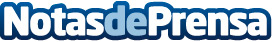 La banca se apoya en la innovación para buscar su futuro en el nuevo escenario de open bankingRevolution Banking se consolida como el evento de referencia para el sector en su 8ª edición. El evento contó con más de 800 asistentes, más de 100 ponentes y más de 50 patrocinadoresDatos de contacto:Mercedes Soriano658769359Nota de prensa publicada en: https://www.notasdeprensa.es/la-banca-se-apoya-en-la-innovacion-para-buscar Categorias: Finanzas Marketing Madrid Eventos E-Commerce Ciberseguridad http://www.notasdeprensa.es